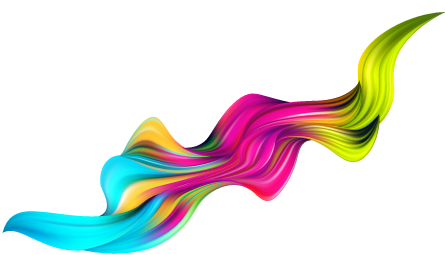 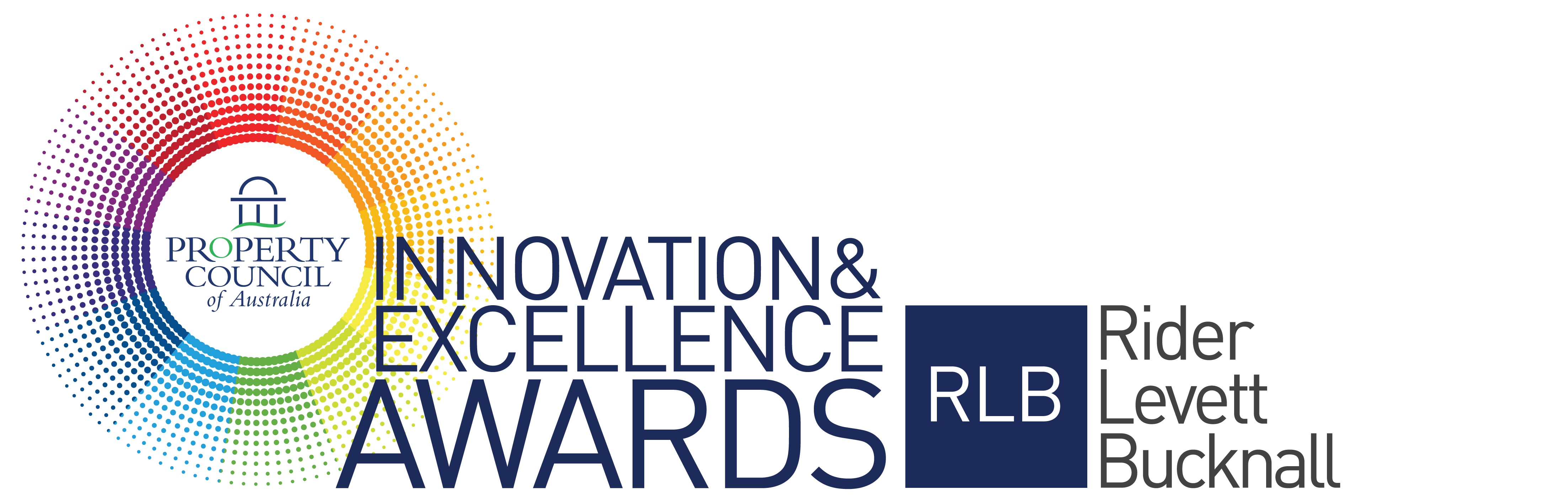 2020 Award Criteria & QuestionsAward for Best Workplace ProjectSponsored by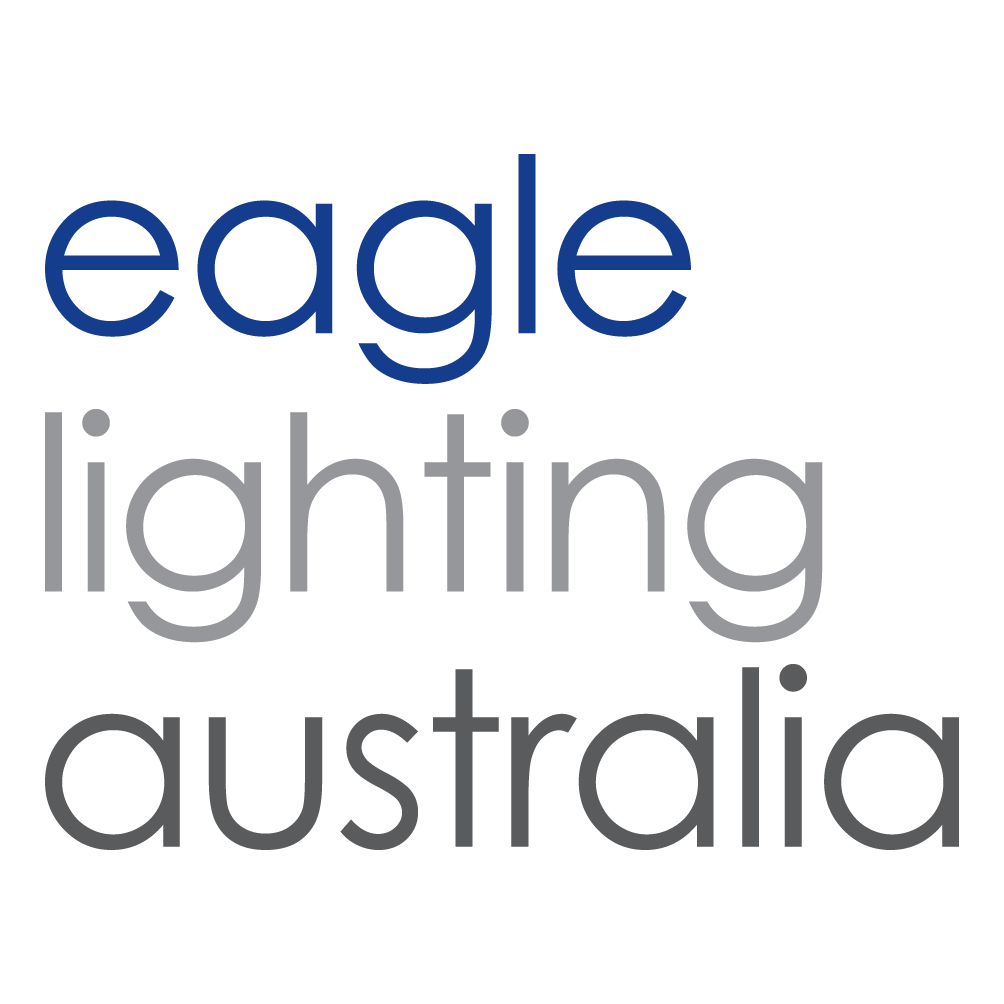 Award Criteria	This Award is for a new or refreshed workplace project with a minimum net lettable area of 2,000 square metres.Eligible entrants will be developments or refurbishments that have been completed in the previous five years, have been operating for at least one year as at 31 December 2019 and have not previously won the Award.The award is open to members of the Property Council of Australia only. (Note: Nominated companies must be a Property Council of Australia member in the state where the project is located). Innovation in your responses should be clearly expressed.All finalist projects for the National Awards will automatically be entered into their State Development of the Year. This award is presented in each state at a cocktail party prior to the National Awards Gala Dinner. The State Development of the Year is determined by the National Awards judging panel and is awarded to the highest scored development in that state. An invitation will be issued to all finalists early in 2020 with details of their State Development of the Year event.Nomination Form QuestionsTo assist judges in assessing your entry against the judging criteria, please provide a project synopsis of no more than 300 words.To assist the organiser in promoting your entry within marketing material, please provide a summary about your entry of no more than 50 words.PROJECT SYNOPSISPlease upload a maximum of 6 images (minimum of 4 images is mandatory). Images are to be in a jpg format and high resolution (300dpi) and a maximum file size of 5MB each.
Judging Criteria  PRE-QUALIFYING CRITERIAECONOMIC AND FINANCIAL FACTORS – 10% WEIGHTINGWhat was the cost per square metre?SUPPORT CRITERIAPROJECT VISION AND INNOVATION – 20% WEIGHTING (Limit 800 words)Describe, using specific examples, the ways in which the fit out displays innovation in the project concept and in overcoming any floor plate or building complexities. This should be described as a pointof difference.CORPORATE SOCIAL RESPONSIBLITY – 10% WEIGHTING (Limit 800 words)Describe how the fit out demonstrates tangible economic, environmental and social dividends.QUALITY OF DESIGN AND FINISH – 20% WEIGHTING (Limit 800 words)Provide details explaining the ways in which the fit out exhibits a high quality of architectural design (e.g. unique design solutions and project cost constraints). Include supporting pictures.ADAPTABILITY – 10% WEIGHTING (Limit 800 words)Outline how the fit out provides for adaptability to building technology changes and user demands. Thisshould be described as a point of difference.USER SATISFACTION – 30% WEIGHTING (Limit 800 words)Provide details of how the fit out contributed positively to the user and business objectives.Conditions of Entry	Entry in the Property Council of Australia/Rider Levett Bucknall Innovation & Excellence Awards costs $1,260 (including GST) per nomination.Nominated companies must be a Property Council of Australia member in the state where the project is located.We welcome both self-nomination and third party nominations.Before you submit your nomination, ensure you have permission from the owner, your client or your contractor to do so.All entries must be submitted via the online Nomination form.Entries must stick to the word limit on the online nomination form. Nominees are reminded that judges will not consider formatting or presentation of entries.Nominees must include 4-6 images to support their submission. Other material relevant to support the application may also be uploaded as an Appendix.All nominees should be prepared to attend a site inspection with a judge, should it be deemed necessary.All nominations and contents will remain the property of the Property Council of Australia.Please note entries are exclusive to the Property Council of Australia Innovation & Excellence Awards and no details private or professional will be distributed to outside contacts.The judge’s decision is final and no communication will be entered into concerning the final decision.The Property Council of Australia reserves the right to publish the results and winner details.The finalists should be available to attend two events - The Property Council of Australia/Rider Levett Bucknall Innovation & Excellence Awards Gala Dinner to be held in Sydney at the ICC on Friday, 15 May 2020 and the State Development of the Year Event held prior to the awards in each state (details to be provided.)All entries must be received and paid by 5:00 pm (AEST) on Friday 15 November 2019.NOMINATOR / CONTACT PERSONNOMINATOR / CONTACT PERSONName PositionCompanyMailing AddressContact Number (Day)EmailMobileOWNER DETAILSOWNER DETAILSName PositionCompanyMailing AddressEmailPhone Number (Day)DEVELOPMENT DETAILSDEVELOPMENT DETAILSName of ProjectAddress of projectProject typeCompletion of project/refurbishmentProject size (NLA sqm)PROJECT TEAMPROJECT TEAMDeveloper ArchitectPlannerBuilderConsultantsFinancierOtherAWARD CEREMONY DETAILSAWARD CEREMONY DETAILSThe winners will be presented at the Innovation & Excellence Awards Gala Dinner in Sydney on Friday, 15 May 2020. Should you be successful in winning this award, who will be receiving the award at the event?The winners will be presented at the Innovation & Excellence Awards Gala Dinner in Sydney on Friday, 15 May 2020. Should you be successful in winning this award, who will be receiving the award at the event?NamePositionCompanyMobileEmailPROJECT SYNOPSIS  MARKETING SYNOPSIS DEVELOPMENT DETAILS UPON COMPLETIONDEVELOPMENT DETAILS UPON COMPLETIONTotal Project Costs - $Date of CompletionTotal NLA Leased (%)ATTACHMENTS